Муниципальное дошкольное образовательное учреждение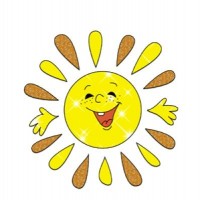 «Детский сaд № 142»  г. Ярославля «Тестопластика, как средство развития творческих способностей у детей дошкольного возраста»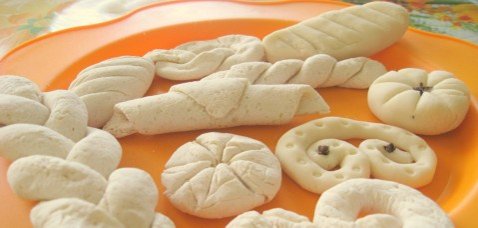 Подготовила:Артемьева Любовь Борисовна, педагог первой квалификационной категории.СодержаниеВведение	31. История тестопластики	42. Влияние занятий тестопластикой на развитие дошкольников	53. Методические рекомендации по ознакомлению дошкольников с лепкой из соленого теста	64. Виды занятий по лепке из соленого теста	75. Материал для лепки из соленого теста	86. Окрашивание теста	97. Работа с родителями	10Заключение	12Список литературы	14ВведениеВ последние годы среди педагогов дошкольных учреждений возрос интерес к соленому тесту, как материалу для лепки с детьми. Появилась методическая литература, были разработаны рекомендации в помощь воспитателям, руководителям творческих студий и родителям. Этот интерес объясняется тем, что соленое тесто – простой и доступный материал в условиях детского сада, который без особых хлопот и без обжига обеспечивает достаточную сохранность готовых поделок.Соленое тесто обладает высокими пластическими свойствами и дает возможность воплощать самые интересные и сложные замыслы, возможность декоративного оформления изделий из него. Во время работы с  этим материалом ребенок испытывает радость и наслаждение от его пластичности, от форм, которые получаются в процессе лепки, от результатов своего труда. И хотя создание поделок из соленого теста часто сопряжено со сложностью технического выполнения, в преодолении трудностей дошкольники получают удовольствие и эмоциональное удовлетворение. Дети с  большим увлечением изготавливают поделки из соленого теста, которые затем охотно используют в своих играх, дарят родителям и друзьям. Детские работы украшают интерьер  детского сада.Практика работы с детьми свидетельствует, что лепка из соленого теста (тестопластика) как вид художественной деятельности обладает большим развивающим потенциалом. В процессе лепки из соленого теста у детей  повышается сенсорная чувствительность (способность к тонкому восприятию формы, фактуры, цвета, веса, пластики, пропорций); развивается общая ручная умелость, мелкая моторика, синхронизируются работа обеих рук. Занятия тестопластикой способствуют развитию речи детей. У дошкольников формируется  умение планировать работу по реализации замысла, предвидеть результат и достигать его, при необходимости внося коррективы в первоначальный замысел.1. История тестопластикиНародности, живущие в Гималаях, до сих пор с помощью деревянных форм изготавливают фигурки из ячменной муки, которые заменяют людей и животных, приносимых когда-то  давным-давно в жертву божествам.Один из народных художественных  промыслов Эквадора – поделки из ярко окрашенного теста. И если раньше поделки из теста имели символический или мистический смысл, то теперь умельцы лепят всё, что угодно – лишь бы было пёстро и красиво.В Китае, начиная с XVII века, делают марионетки из теста.В Греции из теста традиционно пекут великолепные венки, украшенные пышным орнаментом.Узбекские женщины из поколения в поколение выпекают декоративные лепёшки, которые вывешивают на стенки домов.В Восточной Европе изделия из теста, как и в прежние времена, не окрашивают: типичный коричневый цвет выпечки считается особенно красивым.В Польше, Чехии и Словакии на протяжении веков остаются очень популярными картины из теста.Когда главным символом рождества стала елка, бедные люди изготавливали из хлебного теста рождественские украшения. Для сохранения украшений от поедания мышами и насекомыми в тесто добавляли большое количество соли. Так возникло солёное тесто.Во время Первой Второй мировых войн искусство изготовления солёного теста было утеряно, поскольку не хватало материала. В наше время эта традиция стала возрождаться. В последние двадцать лет оно вызывает всё больший интерес, с каждым годом расширяя круг своих поклонников.Хотя поделки из теста – древняя традиция, им находится место и в современном мире, потому что сейчас ценится все экологически чистое и сделанное своими руками.Соленое тесто в последние годы стало очень популярным материалом для лепки. Работа с ним доставляет удовольствие и радость.На Руси фигурки из этого материала дарили на Новый год в знак благополучия, плодородия, сытости. Еще в те времена, когда на Руси Новый год праздновали 1 сентября, а заодно и свадьбы играли, было принято дарить фигурки из соленого теста. А украшали их росписью, характерной для той местности, где жили наши предки. Считалось, что любая поделка из соленого теста, находящаяся в доме, – символ богатства и благополучия в семье. И хлеб с солью будут всегда на столе. Вот почему эти фигурки нередко называли очень просто – «хлебосол». Возрождение этой старой народной традиции расширило применение соленого теста. Оно оказалось прекрасным материалом для детского творчества.2. Влияние занятий тестопластикой на развитие дошкольниковВ процессе лепки дети получают возможность устанавливать физические закономерности, овладевать представлениями об изменении веществ. Экспериментирование с соленым тестом, инструментами и дополнительными материалами обогащает знания ребенка об их свойствах и возможностях применения, стимулирует к поискам новых действий и способствует смелости и гибкости мышления.Особое влияние занятиятестопластикой оказывает на развитие детского творчества, фантазии. На занятиях лепкой развитие творческого воображения имеет свои особенности. Это объясняется тем, что лепка – самый осязаемый вид художественного творчества. Любой предмет имеет объем и воспринимается ребенком со всех сторон. Именно благодаря воображению, на основе восприятия предмета в сознании дошкольника, формируется образ.Занятия по лепке из соленого теста не просто вооружают ребенка умениями и навыками, но и помогают  ему почувствовать себя творцом, способным подчинить собственной воле материал и  создать из него образ, дают возможность взглянуть на окружающий мир глазами созидателя, а не потребителя. Они будят интеллектуальную и творческую активность ребенка, учат планировать свою деятельность, вносить изменения в технологию, конструкцию изделий, осуществлять задуманное.Особенно  полезнатестопластика  для детей с повышенным или пониженным тонусом рук, т.к. нормализует и активирует мелкую моторику рук. Во время занятий с тестом у гиперактивных детей улучшается настроение, тесто благотворно влияет на нервную систему. В своей практике, для снятия напряжения у детей, я даю им время  просто поиграть с тестом -помять его, поколотить, сжимать, перекладывать из руки в руку. Младшие дети в начале знакомства с тестопластикой часто пробуют тесто на вкус, нюхают, делятся впечатлением.И самое главное – тестопластика вызывает у детей большой интерес, они получают огромное удовольствие от совместного творчества и возможность выразить свои мысли, свое отношение к увиденному, услышанному, прочитанному в пластическом виде искусства.Что касается детей раннего возраста, то им достаточно дать кусочек теста, для того чтобы они просто его мяли, чтобы они почувствовали, что оно мягкое, эластичное, даже если малыш попробует его на вкус, ничего страшного не случиться.3. Методические рекомендации по ознакомлениюдошкольников с лепкой из соленого тестаЛепка из соленого теста способствует развитию воображения, художественного вкуса, конструктивного мышления. Она заканчивается определенным результатом, но, чтобы его достичь, нужно овладеть необходимыми навыками, проявить волю, терпение.Важно чтобы дети испытывали радость от самостоятельно выполненной работы, почувствовать веру в свои силы и возможности. Этому должны способствовать подобранные в соответствии с возрастными особенностями дошкольника задания и поощрение взрослого. Необходимо так же добиваться, чтобы выполненные поделки имели аккуратный и красивый вид.Изучение особенностей работ из соленого теста постепенно подводит детей к целостному обследованию этого вида поделок, что предполагает анализ в определенной последовательности:Выделение материала из которого они сделаны.Определение основных деталей.Составление главного образа.Характер цветового исполнения.Таким образом, в процессе работы дети овладевают различными способами работы с соленым тестом. Приобретенные навыки обеспечивают успех в их творческой деятельности.4. Виды занятий по лепкеиз соленого тестаИндивидуальные и коллективные формы лепки могут быть различного содержания. В зависимости от этого занятия подразделяются по видам. Сюда включается предметная и сюжетная, простая и сложная, плоскостная и объемная. Используется предметная плоскостная аппликация из соленого теста, состоящая из соленого пласта (раскатывание по картонному силуэту соленое тесто, с помощью скалки) и крошки (протирание куска соленого теста на терке, чеснокодавке).                          В ходе выполнения поделок используется коллективный вид работы. В зависимости от содержания и назначения работы детей желательно организовать в подгруппы от 6 до 10 человек, учитывая при этом общность интересов и  возможности каждого ребенка. Можно также составлять композиции из индивидуальных детских работ, соблюдая определенные условия: общность, содержание, цветовое решение, величину и т.д.Лепке из соленого теста требуется уделять много времени и большие по содержанию работы лучше выполнять коллективно.Выполнение коллективных заданий развивает у детей умение договариваться между собой, подчинять свои интересы и желания общей, цели, воспитывает чувства товарищества, взаимопомощи, ответственности, развивает инициативу, смекалку. В то же время в коллективных работах ярко раскрываются индивидуальные особенности детей, формируются творческие способности.5. Материал для лепки из соленого тестаДля приготовления теста понадобятся: соль «экстра» (или обычная поваренная, предварительно размягченная скалкой), мука пшеничная любого сорта, растительное масло, вода, чашка, стакан (200 гр.), столовая ложка.В чашку насыпается 1 стакан соли, 1 стакан муки и перемешивается столовой ложкой. В содержимое вливается 0,5 стакана воды и 1 столовая ложка растительного масла, перемешивается ложкой и месится руками до однородного состояния, так же как и обычное тесто.Если тесто получится слишком мягкое, смешивается 1 столовая ложка муки с 1 столовой ложкой соли. Эта массу добавляется к тесту и вымешивается. Делается так до тех пор, пока тесто не станет плотным, эластичным. Полученная масса кладётся в полиэтиленовый пакет и помещается в холодильник на 2-3 часа. После этого из теста можно лепить. Если тесто остается неиспользованным до конца, оно хранится в холодильнике в полиэтиленовом пакете. Для прочности в тесто можно добавить клей ПВА.Тесто – доступный всем, дешевый и легкий в освоении материал, его можно изготовить впрок, и хранить несколько дней в холодильнике. Тесто можно окрашивать, добавляя краски, при замешивании получая цветную массу. Раскрашивать можно и готовые изделия. После  сушки в духовке  изделия из теста затвердевают и могут храниться  сколько угодно долго. С ним можно играть, украшать свой дом, вестибюль детского сада, дарить друзьям и знакомым.6. Окрашивание тестаОкрасить тесто в разные цвета можно с помощью гуашевых и акриловых красок. Краски должны находиться в пастообразном состоянии. Если краска сухая добавить немного воды подождать пока краска размягчится. Окрашивать тесто можно двумя способами:Первый способ: Взять в левую руку кусок теста, чтобы он спокойно поместился в кулаке. Посередине этого куска сделать ямочку – вмятину. Указательным пальцем правой руки зачерпнуть кусок красящей пасты и поместить это в углубление. Смять края вмятины так, чтобы краска оказалась внутри. Катать комок теста между ладонями вверх и вниз. Запачканные руки легко отмываются водой. Чтобы тесто  не очень прилипало к рукам, их надо смочить растительным маслом. Повторять эту операцию нужно несколько раз, пока не исчезнут мраморные разводы, и цвет не станет однородным. Если тесто станет мягким добавить в него немного соли с мукой.Таким образом готовится набор цветной массы. Тесто каждого  цвета хранится в отдельных полиэтиленовых пакетах или в баночках с крышкой. Куски окрашенного цвета можно  смешивать, как и краски, добавляя нужного оттенка. Для этого нужно просто взять два куска теста и мять их вместе до тех пор, пока тесто не станет однородным. Излишки цветного теста, которые остаются после работы, можно смешивать в один комок, чтобы они не засохли. В результате получится непонятный серо – коричневый цвет.Желательно иметь при себе схему смешивания красок.Схема смешивания красокСиний + белый = голубойБелый + красный = розовыйСиний + розовый = фиолетовыйГолубой + желтый = зеленыйЖелтый + красный = оранжевыйЗеленый + красный = коричневыйЗеленый + синий = изумрудныйСделать можно золотое и серебряное тесто. Для этого в тесто замешивают золотую или серебряную краски (акрил) так же, как и гуашь.Второй способ: В размешанную муку, соль добавить пастообразную краску, размешать столовой ложкой. Затем влить столовую ложку растительного масла, помешивая ложкой добавлять по чуть-чуть воды, довести до однородного состояния, затем месить как обычное тесто. Этот способ наиболее эффективен, так как льется вода меньше, чем пол стакана (из-за пастообразной краски и тесто, поэтому не бывает слишком мягким, не нужно добавлять муку и соль). Соленое тесто можно окрасить растительными красителями: соком красной свеклы и соком моркови. Можно окрасить и зеленкой.В аппликации из соленого теста можно использовать и первый и второй  способы. Но лучше всего использовать в работе с  детьми и в своих работах неокрашенное тесто (окрашивание теста  занимает много времени, не всегда получаются нужные оттенки).Чтобы изделия из теста стали прочными, их нужно высушить или выпечь в духовке. Выпечку (сушку) надо проводить при низкой температуре, иначе изделие могут обгореть (сгореть), вспучиться или изменить свой цвет. Время сушки аппликации от 5 до 20 минут в зависимости от  толщины соленого пласта или крошки изделия из теста можно также высушить на солнце, на батарее, если соленый пласт, нанесенный на картон очень тонкий. После сушки (выпечки) изделия, если нужно раскрашиваются.Раскрашенное, а также цветное (готовое) изделие лакируется взрослым. Для лакировки используется бесцветный лак, который предохраняет тесто от размягчения (разбухания).7. Работа с родителямиИзвестно, что там, где дети имеют возможности работать с различными материалами, родители незнакомы с жалобами на скуку, баловство. Дети, привыкшие с детства мастерить, продолжают это дело и в школе, с удовольствием занимаются на уроках труда.В силу важности данной проблемы, можно провести анкетирование родителей, о том, как они будут относиться к совместной работе с детьми, используя такой вид работы, как соленое тесто? Этот вид работы нетрадиционный и мало используется в детском саду. Анализ анкет и индивидуальных бесед показал положительный результат. Все родители были заинтересованы работой с соленым тестом.Основные задачи работы в семье:показать значение труда с соленым тестом для всестороннего развития  ребенка;раскрыть родителям содержание тестопластики.вооружить родителей элементарными умениями работы с соленым тестом.Чтобы помочь родителям определить характер помощи детям в процессе работы проводится беседа: «Что такое тестопластика», во время которой в доступной форме раскрываются особенности работы с соленым тестом и использование его в целях решения воспитательно-образовательных задач, показывается роль взрослого в процессе руководства трудом.Необходимо стремиться, чтобы родители поняли свою ответственность за организацию работы с соленым тестом, вовремя смогли поддержать положительные интересы детей, давая советы и оказывая своевременную помощь, создавать условия для работы, а для этого всегда должен быть материал: мука, соль, простейшие инструменты.Организовать выставку: «Сделано руками родителей и детей». Тестопластика становилась все более интересной и для детей, и для самих родителей.ЗаключениеВ современном мире – время информационной насыщенности, занятости родителей, которые используют в воспитании детей телевизор, компьютер, планшет, телефоны и т.д., у детей дошкольного возраста возникают эмоциональные и физические перегрузки, стрессы. Часто в детские сады приходят неспокойные дети с неустойчивой психикой. Поэтому цель каждого человека, каждого педагога в детском саду сохранить  здоровье каждого ребенка, как физическое, так и психологическое.Именно для осуществления этой цели и используется продуктивная деятельность, конкретно – тестопластика.По данным исследований ученых подтверждена связь интеллектуального развития ребенка и пальчиковой моторики рук. Движение  пальчиков рук очень тесно связано с развитием речи. Так же лепка способствует развитию зрительного восприятия, развитию памяти, образного мышления, развивается сенсорная чувствительность, т.е. способность к восприятию формы, фактуры, цвета, необходимых для успешного обучения в школе.Тесто это прекрасный материал для работы с детьми, оно податливое, пластичное, мягкое. Легкодоступный, малозатратный, экологичный. К тому же, занимаясь тестопластикой, мы  сохраняем древние традиции не только России, но и других стран. В свете Федеральных государственных образовательных стандартов образование в ДОУ рассматривается не как предварительный этап перед обучением в школе, а как самостоятельный важный период в жизни человека. Реализация Программы предусматривается в форме игры, познавательной и исследовательской деятельности, в форме творческой активности, обеспечивающей художественно-эстетическое развитие. Предполагается, что деятельность ребенка должна быть максимально разнообразной. ФГОС поддерживают точку зрения на ребенка, как на «человека играющего», говорят о создании благоприятной ситуации для детского развития и его обогащения.Я считаю, что для достижения положительных результатов в работе с детьми необходимо использовать игровые технологии, так как игра – это основной вид деятельности дошкольника. Для того чтобы учить играя, я использую замечательный метод – тестопластику. Лепка тесно связана с игрой, так как объемные фигурки стимулируют детей к игровым действиям с ними.Список литературыАнтипова М. А. Соленое тесто. – М.: Издательство «Владис», 2007.Лыкова И. А. Детский сад и семья. Изобразительное творчество от колыбели до порога школы. – 2010.Лыкова И. А. Дидактические игры и занятия (интеграция художественной и познавательной деятельности дошкольников. – 2010.Лыкова И. А. Лепка и тестопластика. – М.: Кара, 2008.Лыкова И. А. Грушина Л. В. Лепка из соленого теста. – М.: Карапуз, 2008.Лыкова И. А. «Программа художественного воспитания, обучения и развития детей 2-7 лет. – 2011.Лыкова И. А. Я будущий скульптор ˗ М.: ООО ТД  Издательство Мир книги, 2008.Савина Л. П. Пальчиковая гимнастика для развития речи дошкольников. ˗ М.: Издательство АСТ, 2012.